Los MV1, MV2 y/o MV3 deben presentarse en la solicitud en físico y en formato digital conforme la siguiente tabla, según corresponda:Notas:1. El nombre del medio de verificación debe ser el mismo  en la solicitud en físico y en formato digital.2. Folios hace referencia al rango de páginas donde se ubica el medio de verificación en la solicitud en físico.SUPERINTENDENCIA NACIONAL DE EDUCACIÓN SUPERIOR UNIVERSITARIA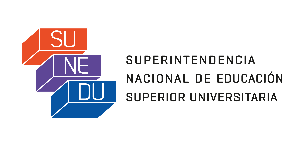 FORMATO DE LICENCIAMIENTO BB37NOMBRE DE LA UNIVERSIDADREPRESENTANTE LEGALCONDICIÓN IVLíneas de investigación a ser desarrolladas.COMPONENTE IV.3Registro de documentos y proyectos de investigación.INDICADOR 37La universidad tiene un registro de documentos de investigación y/o repositorio institucional. Los documentos de investigación incluyen tesis, informes de investigación, publicaciones científicas, entre otros.1. MEDIO DE VERIFICACIÓNPara universidades existentes (con autorización definitiva, autorización provisional y con ley de creación):MV1: Repositorio Institucional; yMV2: Repositorio nacional digital de ciencia, tecnología e innovación, denominado ALICIA (Acceso Libre a la Información Científica). Para universidades nuevas (creadas con posterioridad al plazo establecido a la ley de moratoria Nº 29971).MV3: Plan de implementación de Repositorio Institucional. 2. CONSIDERACIONES PARA EL CUMPLIMIENTO DEL INDICADORMV1Las universidades con autorización definitiva y autorización provisional deben presentar los siguientes medios de verificación:Un registro de documentos de investigación o evidenciar la existencia de un repositorio institucional, donde se encuentren documentos como tesis, informes de investigación, publicaciones científicas, entre otros. MV2Las universidades con autorización definitiva y autorización provisional deben presentar los siguientes medios de verificación:Documento que evidencie el registro de la universidad en el Repositorio Nacional digital de ciencia, tecnología e innovación, denominado ALICIA (Acceso Libre a la Información Científica) del CONCYTEC.MV3Las universidades nuevas deben presentar el siguiente medio de verificación:Plan de Implementación de repositorio Institucional.CÓDIGO DEL MEDIO DE VERIFICACIÓN(MV1, MV2) y/o (MV3)NOMBRE DEL MEDIO DE VERIFICACIÓN1UBICACIÓN EN LA SOLICITUD(indicar folios 2 correspondientes)3. OBSERVACIONES ADICIONALES